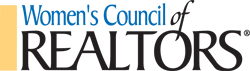  Member Interview TemplateName of New Member							Date JoinedCurrent Company/PositionYears in Real EstateMarket Niche/SpecialtiesHow did you heard about Women’s Council and who invited you?Major reason(s) joined/expectations for Council membership are you currently in any leadership positions at your Board, State Association, National Association, Community.Business goals and training needs for the next 12 months.Do you currently have a Mentor or a Coach you are working with? If so how long?What skills have you mastered ie: Dotloop, Video Marketing, Power Points, Quick Books, etc.Do you have interest in serving in Leadership at the Council? If so in what position?Name of Interviewer							Date Interviewed